Muster-Beitrittserklärung zum Verein _________________________________________________________                  ______________________________    _____________        w          mFamilienname                                                    Vorname                                                      Geburtsdatum _________________________________      ______________________         ______________________________Adresse					PLZ / Ort			Nationalität	______________________              ________________________________________________Tel.Nr.				Mailadresse___________________________________________________________________________________Name und Anschrift der Erziehungsberechtigten bei Mitgliedern unter 16 JahrenInformation über die Verwendung personenbezogener Daten/Datenschutzerklärung:Mit meiner Unterschrift nehme ich zur Kenntnis, dass die oben bekanntgegebenen personenbezogenen Daten, sowie Eintrittsdatum, Tarifklasse/Sparte, eventuell Funktion, Ausbildungen und Ergebnisse in der Sportart Judo, sportärztliche Eignung auf vertraglicher Grundlage (Mitgliedschaft) innerhalb des Vereins elektronisch und manuell verarbeitet werden. Die Zwecke der Verarbeitung sind: sportliche, organisatorische und fachliche Administration und finanzielle Abwicklung, Mitgliederverwaltung, Zusendung von Vereins- und Verbandsinformationen, Informationen zu Veranstaltungen, zur gewählten Sparte/Sportart bzw. der belegten Übungseinheit und Einladungen sowie Versand der Vereinszeitschrift und des Sportprogramms.Der Verein Musterverein,  ,  , Tel.  ist Verantwortlicher für die hier dargelegten Verarbeitungstätigkeiten. Die Bereitstellung meiner Daten ist zur Erfüllung des Vereinszwecks gemäß Statuten erforderlich, bei Nichtbereitstellung ist eine Mitgliedschaft zum Verein nicht möglich.Personenbezogene Daten finden vom Verein nur für die dargelegten Zwecke Verwendung. Bei Vereinsaustritt werden alle Daten mit Ausnahme des Namens, meines Geburtsdatums, meiner in der Sportart Judo erreichten Ausbildungen, Erfolge und Funktionen – sofern kein Rückstand an Zahlungen seitens des Mitglieds besteht, die Daten auch nicht zur Geltendmachung, Ausübung oder Verteidigung von Rechtsansprüchen des Vereins benötigt werden und keine längere Aufbewahrung der Daten gesetzlich angeordnet ist, spätestens am 31.12. des Folgejahrs  meines Austritts gelöscht oder anonymisiert. Die nicht gelöschten Daten werden zur Wahrung des berechtigten Interesses des Vereins und der Dach- und Fachverbände (Dokumentation der Tätigkeiten) dauerhaft gespeichert.Meine Daten können an Dachverband LANDESDACHVERBAND ,   Dachverband  Österreich, Adressesowie Sportfachverbände (vollständige Liste siehe Vereinswebsite /datenschutz)weitergeleitet werden. Die Verarbeitungszwecke bei Dachverbänden erstrecken sich auf die rechtliche, steuerliche, administrative Unterstützung des Vereins, die Abwicklung von gemeinsamen Projekten und Veranstaltungen, auf die Durchführung von Kursen und Fortbildungen, auf Unterstützung und Zusammenarbeit im Bereich Öffentlichkeitsarbeit und vieles mehr. Die Datenverarbeitungen auf Ebene von Fachverbänden stehen im direkten Zusammenhang mit der/den von mir ausgeübten Sportart(en) und reichen von der administrativen Unterstützung des Vereins, der Veranstaltungs- und Wettkampforganisation, der direkten Zusammenarbeit mit dem einzelnen Vereinsmitglied bis hin zur Kooperation mit nationalen und internationalen Einrichtungen und Verbänden insbesondere bei der Ausübung von Wettkampf- und Leistungssport. Gemäß Art. 13 DSGVO werden zur Erfüllung des im Zusammenhang mit dem Sportbonus des BMKÖS geschlossenen Vertrages und zur anschließenden Förderkontrolle (gemäß Art. 6 Abs. 1 lit. b DSGVO) personenbezogene Daten verarbeitet.Meine Rechte im Zusammenhang mit datenschutzrechtlichen Vorschriften erstrecken sich auf das Recht auf Auskunft, Berichtigung, Löschung, Einschränkung, Datenübertragbarkeit und Widerspruch in die Verarbeitung. Ein Widerruf ist jederzeit mit Wirkung für die Zukunft per E-Mail an , per Brief an den Vereinssitz,  ,  , möglich. Ich nehme zur Kenntnis, dass der Widerruf der Zustimmung der Datenweitergabe den Ausschluss von diversen Veranstaltungen, Wettkämpfen und auch Trainingseinheiten/ Trainingslagern oder Ausbildungen bedeuten kann, insbesondere wenn es sich bei diesen um Veranstaltungen der Landes- bzw. Bundesfach- oder Dachverbände handelt. Ich nehme ferner zur Kenntnis, dass bei einem allfälligen Widerruf Einschränkungen bei der Ausübung eines Wettkampf- bzw. Leistungssports wahrscheinlich sind, da die Datenweitergabe hierfür eine Voraussetzung darstellt.Des Weiteren habe ich ein Beschwerderecht bei der Datenschutzbehörde - über alle diese Aspekte gibt die Vereinswebpage unter dem Punkt Datenschutz näher Auskunft -   .Allgemein:Ich akzeptiere mit meiner Unterschrift die Statuten des Mustervereins. Die vollständigen Bestimmungen stehen unter  zur Verfügung oder sind beim Trainer zu beziehen. Ich erhalte eine Kopie dieser Vereinsanmeldung nach dem Anmeldevorgang. Für alle Fragen zur Vereinsmitgliedschaft und zum Datenschutz steht mir darüber hinaus das Vereinsbüro,  ,  , zu den Öffnungszeiten , Tel.:  zur Verfügung.Es besteht keine Absicht meine Daten für automatisierte Entscheidungsfindung einschließlich Profiling (Datenanalyse zu Verhalten, Gewohnheiten, Präferenzen…) zu verarbeiten (oder aussagekräftige Informationen über die involvierte Logik sowie die Tragweite und die angestrebten Auswirkungen einer derartigen Verarbeitung für die betroffene Person).Information über SportergebnismanagementAufgrund meiner Einwilligung nach Art. 6 Abs. 1 lit. a DSGVO bzw. der Erfüllung einer vertraglichen bzw. rechtlichen Verpflichtung des Verantwortlichen nach Art. 6 Abs. 1 lit. b und c bzw. f DSGVO werden meine personenbezogenen Daten, soweit diese für die Leistungs-/Ergebniserfassung bzw. Ergebnismanagement im Zusammenhang mit der Anmeldung oder Teilnahme an (sportlichen) Veranstaltungen oder Wettkämpfen erforderlich sind, gespeichert und auch nach Art. 17 Abs. 3 in Verbindung mit Art. 89 DSGVO für im öffentlichen Interesse liegende Archivzwecke und berechtigte Interessen des Verantwortlichen gespeichert und öffentlich zugänglich gemacht sowie von der Österreichische Bundes-Sportorganisation BSO, 1040 Wien, Prinz-Eugen-Str. 12, gespeichert und öffentlich zugänglich gemacht. Dies wird von mir ausdrücklich zur Kenntnis genommen.Nutzung Bild-/Foto-/Videoaufnahmen:Mit dem Beitritt zum Verein erkläre ich mich damit einverstanden, dass während der Sport- bzw. Wettkampfausübung Foto- bzw. Videoaufnahmen von mir zum Zweck der Öffentlichkeitsarbeit des Vereins angefertigt, zu diesem Zweck eingesetzt und via Live-Stream (Übertragung über das Internet zum Zeitpunkt der Aufnahmen, keine Speicherung), via Internet (jederzeit weltweit durch jedermann abrufbar) und in sozialen Medien (jederzeit weltweit durch jedermann abrufbar) veröffentlicht werden.Aus dieser Zustimmung leite ich keine Rechte (z.B. Entgelt) ab. Einverständniserklärung Newsletter: Unser Newsletter informiert Sie über das Vereinsgeschehen und das Sportprogramm, gibt detaillierte Sparteninformationen, Informationen über Vereinsangebote, Kurse, Sportwochen und Sportfeste, sowie Nützliches und Wissenswertes zu den Themen Sport, Gesundheit und gesundem Lebensstil. Die Vereinsmitgliedschaft ist nicht an den Bezug des Newsletters gebunden! Der Versand des Newsletters erfolgt auf elektronischem Wege an die bekannt gegebene E-Mail-Adresse. Frequenz des Versands: ca.  Mal pro Monat. Eine Abbestellung ist jederzeit formlos mit Wirkung für die Zukunft per E-Mail an , per Brief an den Vereinssitz,  ,  , möglich.Durch die Weitergabe der Daten an Dach- und Fachverbände sind auch diese berechtigt, Newsletter an alle Mitglieder zu versenden.Ich möchte mit aktuellen Informationen über den Verein Musterverein per E-Mail-Newsletter versorgt werden und stimme der Verwendung meines Vor- und Nachnamens, meines Geschlechts und meiner E-Mail-Adresse zu den angeführten Zwecken zu:JA	NEIN   (Zutreffendes bitte ankreuzen)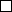 _____________________________				________________________________Ort, Datum							            Unterschrift (des Erziehungsberechtigten)